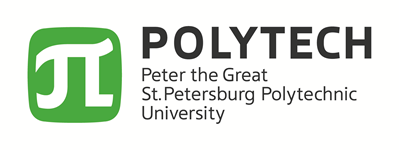 Программа онлайн-мероприятия в Санкт-Петербургском политехническом университете Петра Великого дата, время Иностранные участники мероприятия:ФИО, должность на русском / ФИО, должность на английскомФИО, должность на русском / ФИО, должность на английском…Ответственный за онлайн-мероприятие					 ФИОДата, ВремяМесто проведения мероприятия(корпус, номер помещения), Содержание проводимого мероприятияУчастники от СПбПУ(ФИО, должность, подразделение)Дата, времяНазвание подразделения Корпус, номер помещения Цель и содержание мероприятияФИО, должность ФИО, должность ФИО, должность ФИО, должность 